ДОГОВОР №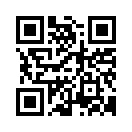 на оказание платных образовательных услугг. Жирновск					                                                 «___» ______ 2019 г.Частное образовательное учреждение дополнительного профессионального образования «Академик» (ЧОУ ДПО «Академик»), именуемое в дальнейшем «Исполнитель», на основании лицензии  на право ведения образовательной деятельности № 522, выданной Комитетом образования и науки Волгоградской области  от «06» июля 2016 года (бессрочно), в лице директора Чумакова Игоря Валентиновича, действующего на основании Устава, с одной стороны, и _________, именуемое в дальнейшем «Заказчик», в лице ______________, действующего на основании Устава, с другой стороны, совместно именуемые «Стороны», заключили настоящий Договор (далее-Договор) о нижеследующем:1. ПРЕДМЕТ ДОГОВОРА1.1. Заказчик поручает и оплачивает, а Исполнитель принимает на себя обязательства по оказанию платных образовательных услуг по  проведению предэкзаменационной подготовки:	__ (___) специалист(а) Заказчика по направлению «Подготовка и проверка знаний электротехнического и электротехнологического персонала организаций, осуществляющего эксплуатацию электроустановок потребителей».Образовательные услуги оказываются в соответствии с учебным планом и согласно заявке, являющейся неотъемлемой частью договора.1.2. Срок оказания услуг – ______(месяц) квартал 2019 года. Место оказания услуг – г. Жирновск, промышленная зона северной части города, участок № 20. 1.3. Обучение осуществляется в очно-заочной форме, с применением электронного обучения с использованием дистанционных образовательных технологий, с последующим организационным обеспечением экзаменационной подготовки в отраслевой комиссии Нижне-Волжского управления Ростехнадзора.2. СТОИМОСТЬ УСЛУГ2.1. Полная стоимость услуг по проведению предэкзаменационной  подготовке по настоящему Договору составляет _____ (______________) рублей. НДС не облагается (на основании статьи 346.11 гл. 26.2 Налогового кодекса РФ). Цена договора является твердой и определяется на весь период действия Договора.3. УСЛОВИЯ ПЛАТЕЖА3.1. Оплата по настоящему Договору производится единовременно путем  100% предоплаты на основании выставленного счета Исполнителем или в течение 15 банковских дней после оказания услуг Исполнителем на основании акта оказанных услуг, если не оговорено иное.4. ПРАВА И ОБЯЗАННОСТИ СТОРОН4.1. Исполнитель обязуется: Качественно, своевременно,  в полном обьеме  и в соответствии с образовательной программой  и условиями договора оказать образовательные  Услуги Заказчику в соответствии с п.1.1. настоящего Договора своими средствами или с привлечением третьих лиц соответствующей квалификации. Исполнитель  несет ответственность за действие третьих лиц при оказании услуг, как за свои собственные.выдать специалистам, успешно прошедшим предэкзаменационную подготовку, справку о прохождении предэкзаменационной подготовки.требовать от Заказчика обеспечения своевременного и полного выполнения программ курсов;требовать своевременной оплаты оказанных услуг на условиях и в порядке, предусмотренных настоящим Договором.4.2. Заказчик обязуется:произвести оплату за оказанные образовательные услуги   в соответствии с п.3 настоящего Договора;получить предварительное согласие лица, направляемого на предэкзаменационную подготовку, на обработку Исполнителем его персональных данных согласно ст. 5 ФЗ от 27 07 20016г № 152-ФЗ (с последующими редакциями) «О персональных данных»;обеспечить явку специалистов в установленные сроки по месту нахождения Исполнителя;сообщить адрес электронной почты, номер рабочего и мобильного телефона контактного лица для связи;Заказчик имеет право получать информацию от Исполнителя по вопросам организации и надлежащего обеспечения  образовательных услуг, предусмотренных в разделе 1 настоящего Договора;обращаться к Исполнителю по вопросам, касающимся образовательного процесса;в случае отказа от предэкзаменационной  подготовки уведомлять об этом Исполнителя не позднее чем за 2 банковских дня до его начала. 5. УСЛОВИЯ ОКАЗАНИЯ УСЛУГ5.1. Оказание  услуг по настоящему договору подтверждается Актом, который предоставляется Исполнителем Заказчику в течение 5-и банковских  дней с момента фактического оказания образовательных услуг.5.2. Заказчик обязуется в течение 5-и банковских дней со дня получения от Исполнителя надлежаще оформленного акта об оказанных услугах подписать его и возвратить один экземпляр Исполнителю либо в указанный срок представить Исполнителю мотивированный отказ от подписания направленного ему  акта.5.3. После подписания акта об оказанных услугах претензии к Исполнителю к качеству оказанных услуг не принимаются. 6. СРОК ДЕЙСТВИЯ ДОГОВОРА6.1. Срок действия Договора: с момента его подписания по 31.12.2019 года, а по взаиморасчетам до полного исполнения Сторонами принятых на себя обязательств.6.2. В случае расторжения Договора, его положения остаются в силе до завершения взаиморасчетов7. ПОРЯДОК РАЗРЕШЕНИЯ СПОРОВ7.1. При возникновении спора стороны будут стремиться разрешить его мирным путем, посредством направления претензий.7.2. Споры, возникшие между сторонами по настоящему Договору, при невозможности  разрешения их путем переговоров, передаются на рассмотрение в Арбитражный суд г.Волгограда.8. ПОРЯДОК ИЗМЕНЕНИЯ И ДОПОЛНЕНИЯ ДОГОВОРА8.1. Изменения и дополнения к настоящему Договору вносятся по взаимному соглашению сторон, оформляются в письменной форме (письмо, факс), подписываются обеими сторонами, заверяются печатью.8.2. В случае изменения юридического адреса или обслуживающего банка стороны обязаны в 5-и дневный срок уведомить об этом друг друга.8.3. Настоящий Договор составлен в двух экземплярах, имеющих одинаковую юридическую силу, по одному экземпляру для каждой из сторон.8.4. В части, не урегулированной настоящим договором, стороны руководствуются действующим законодательством России.9. ДРУГИЕ УСЛОВИЯ9.1. С целью сокращения сроков, необходимых для организации работы по настоящему договору, Стороны пришли к соглашению, что Договор и все документы, относящиеся к нему, подписанные по факсимильной связи и/или электронной почте, в силу п.2 ст.160 ГК РФ, имеют силу и являются официальным основанием для выполнения Сторонами своих обязательств. Последующий обмен оригиналами подписанных документов обязателен.9.2. Все изменения и дополнения по настоящему Договору приобретают юридическую силу, только если они оформлены в письменном виде и подписаны полномочными представителями сторон, в том числе и по факсимильной связи и/или электронной почте.9.3. Каждая Сторона хранит конфиденциальную информацию, полученную от другой Стороны, в тайне, не раскрывает такую конфиденциальную информацию кому-либо, а также не использует ее для целей, не связанных с выполнением обязательств по настоящему договору, без предварительного письменного согласия соответствующей Стороны, передающей такую информацию. Настоящие обязательства остаются в силе в течение 3 лет после окончания срока действия, расторжения по любой причине или аннулирования настоящего договора.9.4. За невыполнение или ненадлежащее выполнение обязательств по настоящему договору стороны несут ответственность в соответствии с действующим законодательством РФ.9.5. Исполнитель не несет ответственности за неисполнение и (или) несвоевременное исполнение обязательств настоящего договора, в случаях:9.5.1. Если сроки оформления документов нарушаются по вине государственных органов или в связи с изменением текущего законодательства РФ;9.5.2. Если невозможность надлежащего исполнения вызвана действиями (бездействием) Заказчика  (неполная (ненадлежащая) оплата, сообщение неполной (недостоверной) информации, непредставление (несвоевременное представление) затребованной документации и т.п.).9.6. Исполнитель не несет ответственности перед Заказчиком, если результаты предэкзаменационной подготовки Сотрудников Заказчика окажутся неудовлетворительными.9.7. Сведения, указанные в настоящем Договоре, соответствуют информации, размещенной на официальном сайте Исполнителя в сети «Интернет» на дату заключения настоящего договора.9.8. Заказчик ознакомлен с Уставом, лицензией Учреждения на право ведения образовательной деятельности (с приложением), прайс-листом, образовательными программами и другими документами, регламентирующими Учреждение и осуществление образовательной деятельности. 10. ЮРИДИЧЕСКИЕ АДРЕСА И ПЛАТЕЖНЫЕ РЕКВИЗИТЫ СТОРОНМ.П.						         М.П.Исполнитель:ЧОУ ДПО «Академик»Заказчик:_______________________________________________Юридический адрес: 403791, г. Волгоградская область, г.Жирновск, промышленная зона северной части города, участок № 20Почтовый адрес: 403791, г.Жирновск, А/я 17 ИНН 3407110299, КПП 340701001ОКПО 85616553 ОГРН 1083400006359Банк получателя:Отделение №8621 ПАО Сбербанка России г. Волгоградр/с  40703810511180030036к/с  30101810100000000647            БИК 041806647Тел.: (84454) 5-65-05, 5-19-61www.akademik-pro.ru Директор  ЧОУ ДПО «Академик»:________________________ И.В.Чумаков Руководитель :________________________________________________ 